  2024          QUESTIONSWhat is soil conservation? soil conservation refers to the protection and management of soil resources to prevent their degradation and promote sustainable land use practices. Identify the  primary threats to soil conservation Chemical contaminationSlash and burnLand overuse, Overgrazing, etc.Why is soil conservation a important?Preserving Agricultural Productivity: Protecting Ecosystems and Biodiversity: Water Quality and Quantity:  Climate Change MitigationMitigating Soil Erosion:State effective methods and techniques for soil conservation.Grass water ways Stone lines Trash lines Bunds Crop rotationContour Plowing: Terracing: Windbreaks: Strip Cropping: Conservation Tillage:Cover Crops: Mulching: Conservation Buffer StripsIdentify the following soil conservation npractices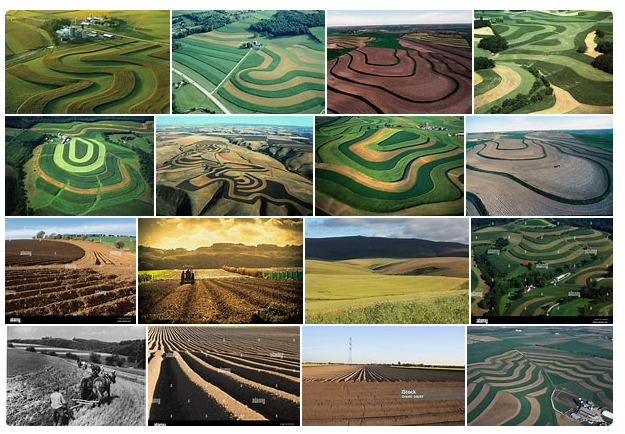 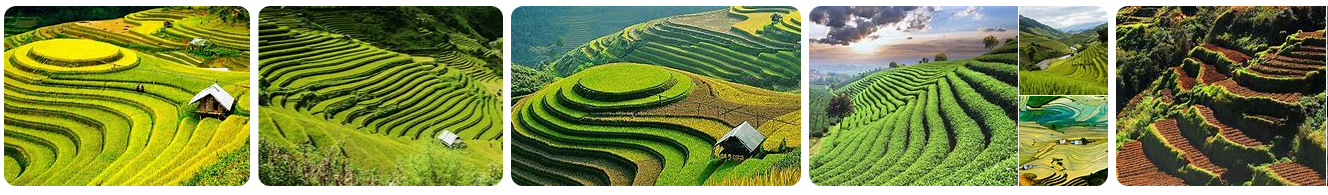 Name the following agricultural practice for conserving water.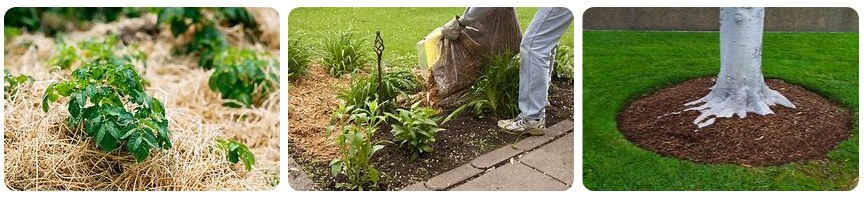 Name five  Benefits of Soil ConservationSustaining Agricultural Productivity:  Preventing Soil Erosion: Enhancing Water Quality:  Mitigating Climate Change: Conserving Biodiversity and Ecosystems: Improves soil quality and productivityOptimizes water infiltration. Provides food and shelterState four techniques to apply in water harvesting for farming.Shallow Water PansWater PondsWater TanksSand DamsGrey Water RecyclingContour TrenchingFog HarvestingGutter InstallationIdentify the following water harvesting techniques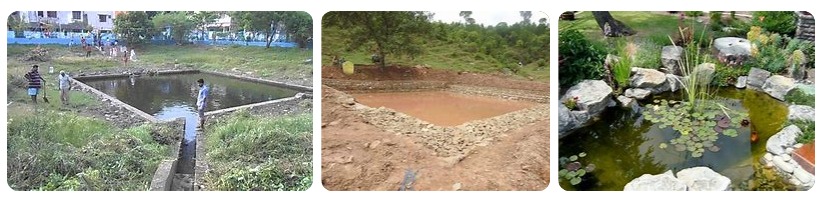 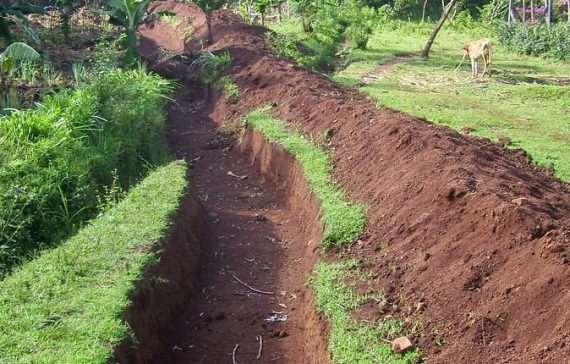 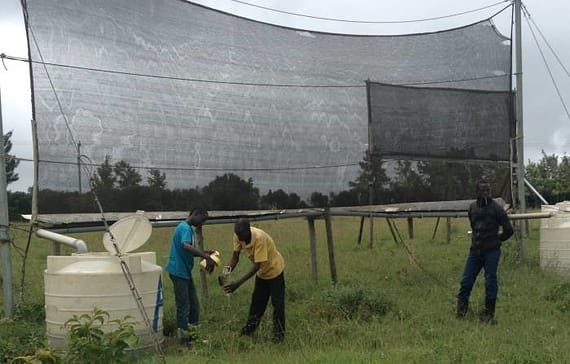 Contour Trenching                     Water Ponds                                Fog HarvestingDefine Square foot gardening is the practice of dividing the growing area into small square sections, typically 1 foot (30 cm) on a side, hence the name. Name the following pest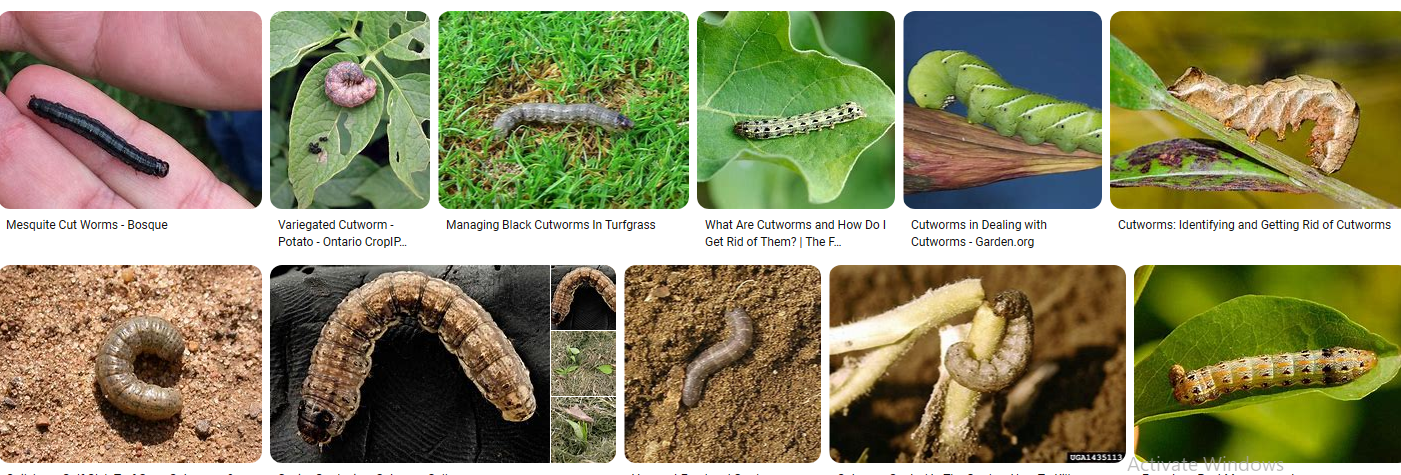 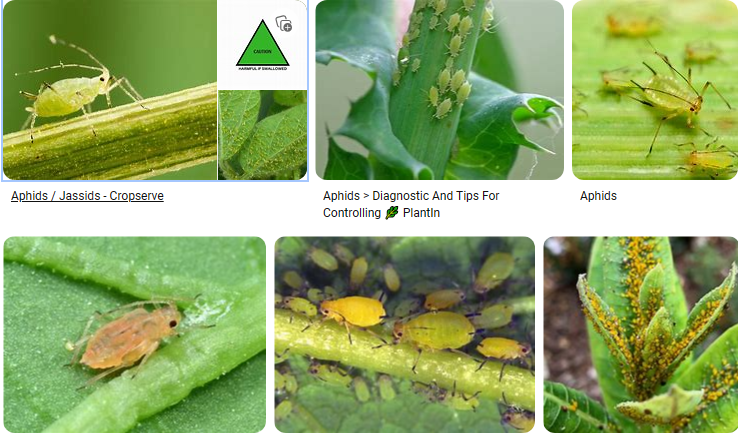 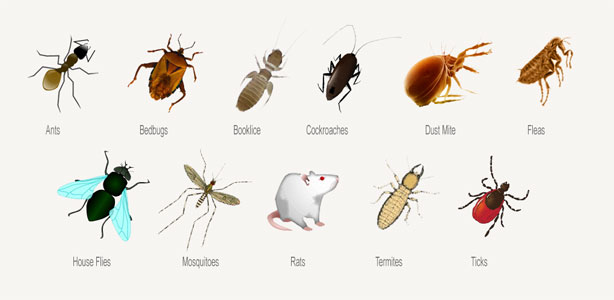 Rat                                                   aphid                                           cut wormName two Vegetables attacked by pestsKale Spinach...Tomatoes Onions ...Carrots ...etcIdentify the farming tools below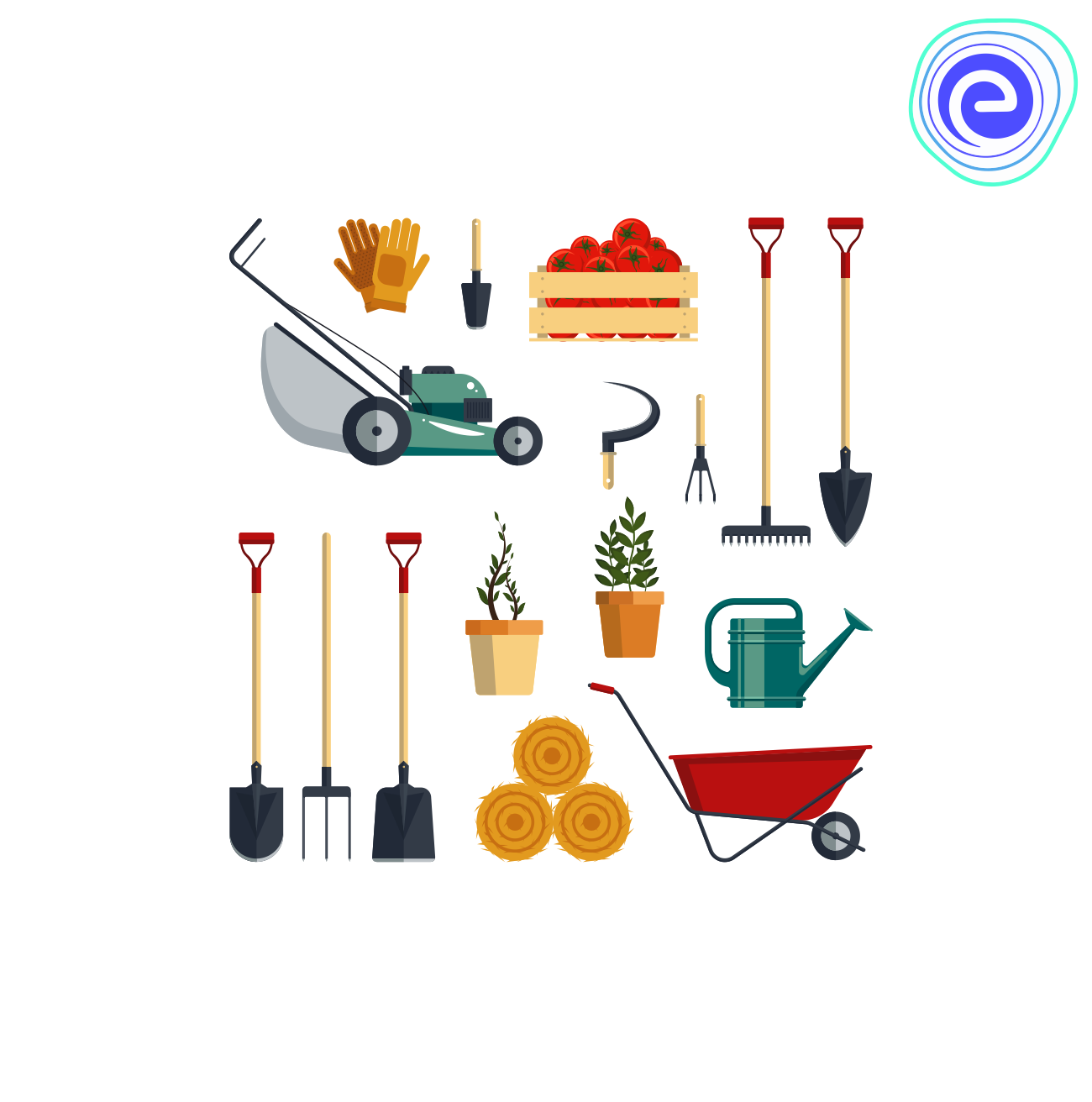 